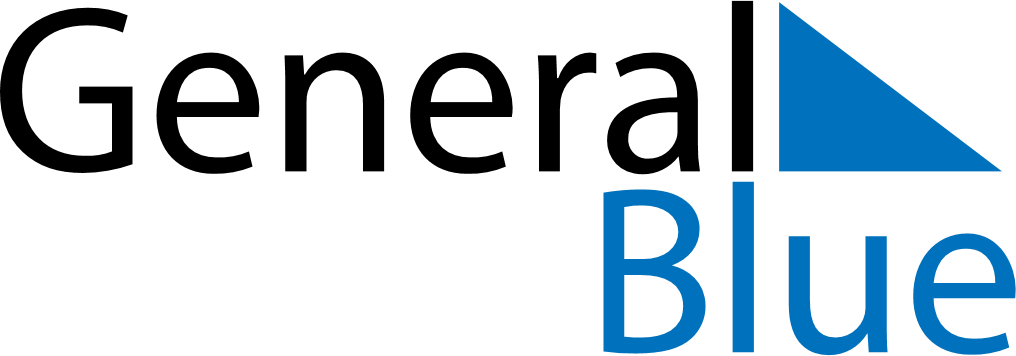 April 2022April 2022April 2022April 2022CubaCubaCubaMondayTuesdayWednesdayThursdayFridaySaturdaySaturdaySunday12234567899101112131415161617Good Friday181920212223232425262728293030